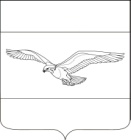 АДМИНИСТРАЦИЯ КУБАНСКОСТЕПНОГО СЕЛЬСКОГО ПОСЕЛЕНИЯКАНЕВСКОГО РАЙОНАПОСТАНОВЛЕНИЕот       18.09.2023 года                                                                                           № 94поселок Кубанская СтепьО внесении изменений в постановление администрации Кубанскостепного сельского поселения Каневского района от 14.09.2017 года № 103 «Об утверждении муниципальной программы  «Обеспечение реализации функций муниципального образования, связанных с муниципальным управлением» на 2018-2024 годы»В соответствии со статьей 179 Бюджетного кодекса Российской Федерации, постановлением администрации Кубанскостепного сельского поселения Каневского района от 12 сентября 2017 года № 97 (в редакции от 19.10.2020 года № 96) «Об утверждении перечня муниципальных программ Кубанскостепного сельского поселения Каневского района», в целях обеспечения реализации функций администрации Кубанскостепного сельского поселения Каневского района связанных с муниципальным управлением           п о с т а н о в л я ю:          1. Внести в постановление администрации Кубанскостепного сельского поселения Каневского района от 14.09.2017 года № 103 «Об утверждении муниципальной программы «Обеспечение реализации функций муниципального образования, связанных с муниципальным управлением» на 2018-2024 годы» следующие изменения:	1.1. Приложение к постановлению администрации Кубанскостепного сельского поселения Каневского района от 14.09.2017 года № 103 «Об утверждении муниципальной программы «Обеспечение реализации функций муниципального образования, связанных с муниципальным управлением» на 2018-2024 годы» изложить в новой редакции.2. Ведущий специалист   отдела учета и отчетности администрации (Шакирова) осуществлять финансирование мероприятий Программы в рамках средств, предусмотренных бюджетом Кубанскостепного сельского поселения Каневского района на текущий финансовый год.3. Начальнику общего отдела администрации Кубанскостепного сельского поселения Каневского района (Никитина) разместить настоящее постановление на официальном сайте администрации Кубанскостепного сельского поселения Каневского района в информационно-телекоммуникационной сети «Интернет». 4. Контроль за выполнением настоящего постановления оставляю за собой.5. Постановление вступает в силу со дня его подписания.Глава Кубанскостепного сельского поселения                   Каневского района                                                                              Н.А. КирсановаМуниципальная программа «Обеспечение реализации функций муниципального образования, связанных с муниципальным управлением» на 2018-2024 годыПАСПОРТмуниципальной программы «Обеспечение реализации функций муниципального образования, связанных с муниципальным управлением» на 2018-2024 годы1. Характеристика текущего состояния и прогноз развития реализации функций муниципального образования, связанных с муниципальным управлениемТерриториальное общественное самоуправление осуществляется в поселениях непосредственно населением. Мероприятия по обеспечению осуществления функций территориальных органов общественного самоуправления представляет собой комплекс целей, задач и мероприятий, направленных на обеспечение деятельности органов территориального общественного самоуправления в целях выполнения возложенных на них функций по оказанию содействия органам местного самоуправления в исполнении полномочий, предусмотренных действующим законодательством.          Похозяйственный учет играет большую роль в жизни муниципального образования. В первую очередь, это – выдача выписок, справок гражданам на основании данных похозяйственных книг. Сведения из этих книг часто являются единственным источником, на основании которого можно подготовить ответы на различные запросы органов государственной власти. Кроме того, данными похозяйственного учета руководствуется государственная статистика при оценке объёмов сельскохозяйственного производства в личных хозяйствах. Администрация Кубанскостепного сельского поселения Каневского района не является хозяйствующим субъектом занимающимся коммерческой деятельности, основную часть бюджета формируется за счет налоговых и неналоговых поступлений. Одним из приоритетов увеличения доходной части бюджета является эффективное управление имуществом поселения. В соответствии с главами 30 и 31 Налогового кодекса Российской федерации администрация Кубанскостепного сельского поселения обязана обеспечить своевременную уплату налога на имущество организаций и земельного налога, что непосредственно связано с реализацией функции муниципального управления. В связи с производственной необходимостью и в связи со 100 % начисленной амортизацией транспортного средства, необходимо приобретение нового легкового автомобиля для нужд администрации сельского поселения.К расходным обязательствам администрации Кубанскостепного сельского поселения, финансируемым из местного бюджета, законодательством отнесена уплата имущественных налогов:- налог на имущество организаций- земельный налог.        Развитие Программы будет осуществляться на основе выполнения мероприятий отдельных направлений, взаимоувязанных по целям, задачам и срокам исполнения.          Для финансирования муниципальной программы предусмотрены средства бюджета поселения.        Выполнение намеченных Программой мероприятий позволит:улучшить уровень внутреннего управления расходами администрации Кубанскостепного сельского поселения Каневского района.2. Цели, задачи и целевые показатели, сроки и этапы реализации муниципальной программы        Целью Программы является обеспечение деятельности руководителей ТОС для осуществления собственных инициатив по вопросам местного значения,           организация учета личных подсобных хозяйств, расположенных на территории Кубанскостепного сельского поселения, обеспечение достоверных сведений о списках членов личного подсобного хозяйства; площадях земельных участков личного подсобного хозяйства, занятых посевами и посадками сельскохозяйственных культур, плодовыми, ягодными насаждениями; количестве сельскохозяйственных животных, птицы и пчел; сельскохозяйственной технике, оборудовании, транспортных средствах, принадлежащих на праве собственности или ином праве гражданину, ведущему хозяйство,  организация учета имущества поселения.Задачами программы являются: 	- оказание финансовой поддержки для организации и непосредственной реализации функций, принятых на себя территориальным общественным самоуправлением;- обеспечение достоверных сведений о списках членов личного подсобного хозяйства; площадях земельных участков личного подсобного хозяйства, занятых посевами и посадками сельскохозяйственных культур, плодовыми, ягодными насаждениями; количестве сельскохозяйственных животных, птицы и пчел; сельскохозяйственной технике, оборудовании, транспортных средствах, принадлежащих на праве собственности или ином праве гражданину, ведущему хозяйство;- обеспечение эффективного управления муниципальным имуществом: - обеспечение государственной регистрации прав на муниципальное имущество и имущество, приобретаемое в муниципальную собственность Кубанскостепного сельского поселения Каневского района;-обеспечение процессов приватизации, организации торгов (конкурсов, аукционов) по продаже муниципального имущества;-осуществление контроля за сохранностью и использованием по назначению муниципального имущества;- обеспечение содержания имущества казны Кубанскостепного сельского поселения Каневского района.- обеспечение реализации функций муниципального образования, связанных с муниципальным управлением, а    именно уплата налога на имущество, земельного налога.Срок и этапы реализации подпрограммы – 2018-2024 годы. Этапы не предусмотрены.Целевые показатели, характеризующие цели, задачи муниципальной программы, приведены в таблице № 1.Таблица № 1ЦЕЛИ, ЗАДАЧИ И ЦЕЛЕВЫЕ ПОКАЗАТЕЛИ МУНИЦИПАЛЬНОЙ ПРОГРАММЫ«Обеспечение реализации функций муниципального образования, связанных с муниципальным управлением» на 2018-2024 года3. Перечень и краткое описание основных мероприятий муниципальной программы       Перечень основных мероприятий программы по основным направлениям, объемы и источники их финансирования приведены ниже в таблице № 2. Таблица №2ПЕРЕЧЕНЬ ОСНОВНЫХ МЕРОПРИЯТИЙ МУНИЦИПАЛЬНОЙ ПРОГРАММЫ«Обеспечение реализации функций муниципального образования, связанных с муниципальным управлением» на 2020-2024 года                                           4.     Обоснование ресурсного обеспечения муниципальной программы        Финансирование мероприятий муниципальной программы предполагается осуществлять за счет средств бюджета Кубанскостепного сельского поселения Каневского района согласно Приложению, к программе и сводной таблице №3       Таблица № 3Ежегодные объемы финансирования мероприятий муниципальной программы уточняются по результатам рассмотрения бюджетных заявок.                                5.   Методика оценки эффективности реализации муниципальной программы            Оценка эффективности реализации муниципальной программы производится ежегодно по типовой методике, предусмотренной Порядком принятия решения о разработке, формировании, реализации оценки эффективности реализации муниципальных программ администрации Кубанскостепного сельского поселения Каневского района, утвержденным постановлением администрации Кубанскостепного сельского поселения Каневского района от 10 ноября 2014 года № 92.                                   6.  Механизм реализации муниципальной программы и контроль за ее выполнением.          Текущее управление муниципальной программы осуществляет координатор –общий отдел администрации Кубанскостепного сельского поселения Каневского района.Координатор программы:-обеспечивает разработку программы;-организует реализацию программы, координацию деятельности исполнителей отдельных мероприятий программы;-принимает решение о внесении в установленном порядке изменений в программу и несет ответственность за достижение целевых показателей программы;-осуществляет мониторинг отчетов мероприятий программы;-проводит оценку эффективности, а также составляет отчет о ходе реализации программы;-осуществляет подготовку предложений по объемам и источникам средств реализации программы;-разрабатывает и утверждает сетевые планы-графики реализации мероприятий;-несет ответственность за целевое использование бюджетных средств;-размещает информацию о ходе реализации и достигнутых результатах на официальном сайте в сети «Интернет»;Механизм реализации муниципальной программы предусматривает развитие нормативной базы, связанной с реализацией федерального и краевого законодательства на территории Кубанскостепного сельского поселения Каневского района, а также улучшения уровня жизни населения.Контроль за исполнением данной программы осуществляет заместитель главы администрации Кубанскостепного сельского поселения Каневского района. Ведущий специалист отдела учета и отчетности                                                                                 Т.А. ШакироваПРИЛОЖЕНИЕУТВЕРЖДЕНАпостановлением администрации Кубанскостепного сельского поселения Каневского районаот   18.09.2023 года    №94 Координатор муниципальной программыОбщий отдел администрации Кубанскостепного сельского поселения Каневского районаКоординаторы подпрограммнетУчастники муниципальной программыАдминистрация Кубанскостепного сельского поселения Каневского районаПодпрограммы муниципальной программыне предусмотреныВедомственные целевые программыне предусмотреныЦели муниципальной программыОбеспечение реализации функций муниципального образования в сфере территориальных органов общественного самоуправления, перепись населения, управление имуществом поселения, а также прочие расходы такие как уплата налогов. Обеспечение деятельности руководителей ТОС для осуществления собственных инициатив по вопросам местного значения;Задачи муниципальной программыУлучшенное координирование управлением расходами администрации Кубанскостепного сельского поселения, связанных с муниципальным имуществомПеречень целевых показателей муниципальной программы-количество руководителей органов территориального общественного самоуправления, получающих компенсационную выплату-количество дворов в поселении, подлежащих переписи населения.-количество объектов имущества, подлежащих оценке при оформлении в муниципальную собственность -количество объектов муниципального имущества, подлежащего налогообложению -Этапы и сроки реализации муниципальной программы2018-2024 годыОбъемы бюджетных ассигнований муниципальной программы, источник финансированияОбщий объем финансирования программы на 2018-2024 годы составляет 5 825,8 тыс. рублей, в том числе:2018 год – 746,8 тыс. руб.2019 год – 750,9 тыс. руб.2020 год – 661,6 тыс. руб.2021 год – 1314,0 тыс. руб.2022 год-   854,1 тыс. руб.2023 год-   749,2 тыс. руб.2024 год    749,2 тыс. руб.источник финансирования – средства бюджета Кубанскостепного сельского поселения.Контроль за выполнением муниципальной программыКонтроль за выполнением муниципальной программы осуществляет заместитель главы  Кубанскостепного сельского поселенияНаименование целевого показателяЕдиница измеренияСтатусСтатус1-й годреализации20181-й годреализации20182-й годреализации20192-й годреализации20193-й годреализации20203-й годреализации20204-й годреализации20214-й годреализации20215-й годреализации20225-й годреализации20226-й годреализации20236-й годреализации20237-й годреализации20241234455667788991010111Муниципальная программа «Обеспечение реализации функций муниципального образования, связанных с муниципальным управлением» на 2018-2024 годаМуниципальная программа «Обеспечение реализации функций муниципального образования, связанных с муниципальным управлением» на 2018-2024 годаМуниципальная программа «Обеспечение реализации функций муниципального образования, связанных с муниципальным управлением» на 2018-2024 годаМуниципальная программа «Обеспечение реализации функций муниципального образования, связанных с муниципальным управлением» на 2018-2024 годаМуниципальная программа «Обеспечение реализации функций муниципального образования, связанных с муниципальным управлением» на 2018-2024 годаМуниципальная программа «Обеспечение реализации функций муниципального образования, связанных с муниципальным управлением» на 2018-2024 годаМуниципальная программа «Обеспечение реализации функций муниципального образования, связанных с муниципальным управлением» на 2018-2024 годаМуниципальная программа «Обеспечение реализации функций муниципального образования, связанных с муниципальным управлением» на 2018-2024 годаМуниципальная программа «Обеспечение реализации функций муниципального образования, связанных с муниципальным управлением» на 2018-2024 годаМуниципальная программа «Обеспечение реализации функций муниципального образования, связанных с муниципальным управлением» на 2018-2024 годаМуниципальная программа «Обеспечение реализации функций муниципального образования, связанных с муниципальным управлением» на 2018-2024 годаМуниципальная программа «Обеспечение реализации функций муниципального образования, связанных с муниципальным управлением» на 2018-2024 годаМуниципальная программа «Обеспечение реализации функций муниципального образования, связанных с муниципальным управлением» на 2018-2024 годаМуниципальная программа «Обеспечение реализации функций муниципального образования, связанных с муниципальным управлением» на 2018-2024 годаМуниципальная программа «Обеспечение реализации функций муниципального образования, связанных с муниципальным управлением» на 2018-2024 годаМуниципальная программа «Обеспечение реализации функций муниципального образования, связанных с муниципальным управлением» на 2018-2024 годаЦели: -  Обеспечение деятельности руководителей ТОС для осуществления собственных инициатив по вопросам местного значения;- Организация учета личных подсобных хозяйств, расположенных на территории Кубанскостепного сельского поселения;- Организация учета имущества поселения;- Реализация функций муниципального образования, связанных с муниципальным управлением.Цели: -  Обеспечение деятельности руководителей ТОС для осуществления собственных инициатив по вопросам местного значения;- Организация учета личных подсобных хозяйств, расположенных на территории Кубанскостепного сельского поселения;- Организация учета имущества поселения;- Реализация функций муниципального образования, связанных с муниципальным управлением.Цели: -  Обеспечение деятельности руководителей ТОС для осуществления собственных инициатив по вопросам местного значения;- Организация учета личных подсобных хозяйств, расположенных на территории Кубанскостепного сельского поселения;- Организация учета имущества поселения;- Реализация функций муниципального образования, связанных с муниципальным управлением.Цели: -  Обеспечение деятельности руководителей ТОС для осуществления собственных инициатив по вопросам местного значения;- Организация учета личных подсобных хозяйств, расположенных на территории Кубанскостепного сельского поселения;- Организация учета имущества поселения;- Реализация функций муниципального образования, связанных с муниципальным управлением.Цели: -  Обеспечение деятельности руководителей ТОС для осуществления собственных инициатив по вопросам местного значения;- Организация учета личных подсобных хозяйств, расположенных на территории Кубанскостепного сельского поселения;- Организация учета имущества поселения;- Реализация функций муниципального образования, связанных с муниципальным управлением.Цели: -  Обеспечение деятельности руководителей ТОС для осуществления собственных инициатив по вопросам местного значения;- Организация учета личных подсобных хозяйств, расположенных на территории Кубанскостепного сельского поселения;- Организация учета имущества поселения;- Реализация функций муниципального образования, связанных с муниципальным управлением.Цели: -  Обеспечение деятельности руководителей ТОС для осуществления собственных инициатив по вопросам местного значения;- Организация учета личных подсобных хозяйств, расположенных на территории Кубанскостепного сельского поселения;- Организация учета имущества поселения;- Реализация функций муниципального образования, связанных с муниципальным управлением.Цели: -  Обеспечение деятельности руководителей ТОС для осуществления собственных инициатив по вопросам местного значения;- Организация учета личных подсобных хозяйств, расположенных на территории Кубанскостепного сельского поселения;- Организация учета имущества поселения;- Реализация функций муниципального образования, связанных с муниципальным управлением.Цели: -  Обеспечение деятельности руководителей ТОС для осуществления собственных инициатив по вопросам местного значения;- Организация учета личных подсобных хозяйств, расположенных на территории Кубанскостепного сельского поселения;- Организация учета имущества поселения;- Реализация функций муниципального образования, связанных с муниципальным управлением.Цели: -  Обеспечение деятельности руководителей ТОС для осуществления собственных инициатив по вопросам местного значения;- Организация учета личных подсобных хозяйств, расположенных на территории Кубанскостепного сельского поселения;- Организация учета имущества поселения;- Реализация функций муниципального образования, связанных с муниципальным управлением.Цели: -  Обеспечение деятельности руководителей ТОС для осуществления собственных инициатив по вопросам местного значения;- Организация учета личных подсобных хозяйств, расположенных на территории Кубанскостепного сельского поселения;- Организация учета имущества поселения;- Реализация функций муниципального образования, связанных с муниципальным управлением.Цели: -  Обеспечение деятельности руководителей ТОС для осуществления собственных инициатив по вопросам местного значения;- Организация учета личных подсобных хозяйств, расположенных на территории Кубанскостепного сельского поселения;- Организация учета имущества поселения;- Реализация функций муниципального образования, связанных с муниципальным управлением.Цели: -  Обеспечение деятельности руководителей ТОС для осуществления собственных инициатив по вопросам местного значения;- Организация учета личных подсобных хозяйств, расположенных на территории Кубанскостепного сельского поселения;- Организация учета имущества поселения;- Реализация функций муниципального образования, связанных с муниципальным управлением.Цели: -  Обеспечение деятельности руководителей ТОС для осуществления собственных инициатив по вопросам местного значения;- Организация учета личных подсобных хозяйств, расположенных на территории Кубанскостепного сельского поселения;- Организация учета имущества поселения;- Реализация функций муниципального образования, связанных с муниципальным управлением.Цели: -  Обеспечение деятельности руководителей ТОС для осуществления собственных инициатив по вопросам местного значения;- Организация учета личных подсобных хозяйств, расположенных на территории Кубанскостепного сельского поселения;- Организация учета имущества поселения;- Реализация функций муниципального образования, связанных с муниципальным управлением.Цели: -  Обеспечение деятельности руководителей ТОС для осуществления собственных инициатив по вопросам местного значения;- Организация учета личных подсобных хозяйств, расположенных на территории Кубанскостепного сельского поселения;- Организация учета имущества поселения;- Реализация функций муниципального образования, связанных с муниципальным управлением.Задачи: - Оказание финансовой поддержки для организации и непосредственной реализации функций, принятых на себя территориальным общественным самоуправлением;- Обеспечение достоверных сведений о списках членов личного подсобного хозяйства; площадях земельных участков личного подсобного хозяйства, занятых посевами и посадками сельскохозяйственных культур, плодовыми, ягодными насаждениями; количестве сельскохозяйственных животных, птицы и пчел; сельскохозяйственной технике, оборудовании, транспортных средствах, принадлежащих на праве собственности или ином праве гражданину, ведущему хозяйство;- Обеспечение эффективного управления муниципальным имуществом: - обеспечение государственной регистрации прав на муниципальное имущество и имущество, приобретаемое в муниципальную собственность Кубанскостепного сельского поселения Каневского района;-обеспечение процессов приватизации, организации торгов (конкурсов, аукционов) по продаже муниципального имущества;-Осуществление контроля за сохранностью и использованием по назначению муниципального имущества;- Обеспечение содержания имущества казны Кубанскостепного сельского поселения Каневского района.- Обеспечение реализации функций муниципального образования, связанных с муниципальным управлением, а    именно уплата налога на имущество, земельного налога.Задачи: - Оказание финансовой поддержки для организации и непосредственной реализации функций, принятых на себя территориальным общественным самоуправлением;- Обеспечение достоверных сведений о списках членов личного подсобного хозяйства; площадях земельных участков личного подсобного хозяйства, занятых посевами и посадками сельскохозяйственных культур, плодовыми, ягодными насаждениями; количестве сельскохозяйственных животных, птицы и пчел; сельскохозяйственной технике, оборудовании, транспортных средствах, принадлежащих на праве собственности или ином праве гражданину, ведущему хозяйство;- Обеспечение эффективного управления муниципальным имуществом: - обеспечение государственной регистрации прав на муниципальное имущество и имущество, приобретаемое в муниципальную собственность Кубанскостепного сельского поселения Каневского района;-обеспечение процессов приватизации, организации торгов (конкурсов, аукционов) по продаже муниципального имущества;-Осуществление контроля за сохранностью и использованием по назначению муниципального имущества;- Обеспечение содержания имущества казны Кубанскостепного сельского поселения Каневского района.- Обеспечение реализации функций муниципального образования, связанных с муниципальным управлением, а    именно уплата налога на имущество, земельного налога.Задачи: - Оказание финансовой поддержки для организации и непосредственной реализации функций, принятых на себя территориальным общественным самоуправлением;- Обеспечение достоверных сведений о списках членов личного подсобного хозяйства; площадях земельных участков личного подсобного хозяйства, занятых посевами и посадками сельскохозяйственных культур, плодовыми, ягодными насаждениями; количестве сельскохозяйственных животных, птицы и пчел; сельскохозяйственной технике, оборудовании, транспортных средствах, принадлежащих на праве собственности или ином праве гражданину, ведущему хозяйство;- Обеспечение эффективного управления муниципальным имуществом: - обеспечение государственной регистрации прав на муниципальное имущество и имущество, приобретаемое в муниципальную собственность Кубанскостепного сельского поселения Каневского района;-обеспечение процессов приватизации, организации торгов (конкурсов, аукционов) по продаже муниципального имущества;-Осуществление контроля за сохранностью и использованием по назначению муниципального имущества;- Обеспечение содержания имущества казны Кубанскостепного сельского поселения Каневского района.- Обеспечение реализации функций муниципального образования, связанных с муниципальным управлением, а    именно уплата налога на имущество, земельного налога.Задачи: - Оказание финансовой поддержки для организации и непосредственной реализации функций, принятых на себя территориальным общественным самоуправлением;- Обеспечение достоверных сведений о списках членов личного подсобного хозяйства; площадях земельных участков личного подсобного хозяйства, занятых посевами и посадками сельскохозяйственных культур, плодовыми, ягодными насаждениями; количестве сельскохозяйственных животных, птицы и пчел; сельскохозяйственной технике, оборудовании, транспортных средствах, принадлежащих на праве собственности или ином праве гражданину, ведущему хозяйство;- Обеспечение эффективного управления муниципальным имуществом: - обеспечение государственной регистрации прав на муниципальное имущество и имущество, приобретаемое в муниципальную собственность Кубанскостепного сельского поселения Каневского района;-обеспечение процессов приватизации, организации торгов (конкурсов, аукционов) по продаже муниципального имущества;-Осуществление контроля за сохранностью и использованием по назначению муниципального имущества;- Обеспечение содержания имущества казны Кубанскостепного сельского поселения Каневского района.- Обеспечение реализации функций муниципального образования, связанных с муниципальным управлением, а    именно уплата налога на имущество, земельного налога.Задачи: - Оказание финансовой поддержки для организации и непосредственной реализации функций, принятых на себя территориальным общественным самоуправлением;- Обеспечение достоверных сведений о списках членов личного подсобного хозяйства; площадях земельных участков личного подсобного хозяйства, занятых посевами и посадками сельскохозяйственных культур, плодовыми, ягодными насаждениями; количестве сельскохозяйственных животных, птицы и пчел; сельскохозяйственной технике, оборудовании, транспортных средствах, принадлежащих на праве собственности или ином праве гражданину, ведущему хозяйство;- Обеспечение эффективного управления муниципальным имуществом: - обеспечение государственной регистрации прав на муниципальное имущество и имущество, приобретаемое в муниципальную собственность Кубанскостепного сельского поселения Каневского района;-обеспечение процессов приватизации, организации торгов (конкурсов, аукционов) по продаже муниципального имущества;-Осуществление контроля за сохранностью и использованием по назначению муниципального имущества;- Обеспечение содержания имущества казны Кубанскостепного сельского поселения Каневского района.- Обеспечение реализации функций муниципального образования, связанных с муниципальным управлением, а    именно уплата налога на имущество, земельного налога.Задачи: - Оказание финансовой поддержки для организации и непосредственной реализации функций, принятых на себя территориальным общественным самоуправлением;- Обеспечение достоверных сведений о списках членов личного подсобного хозяйства; площадях земельных участков личного подсобного хозяйства, занятых посевами и посадками сельскохозяйственных культур, плодовыми, ягодными насаждениями; количестве сельскохозяйственных животных, птицы и пчел; сельскохозяйственной технике, оборудовании, транспортных средствах, принадлежащих на праве собственности или ином праве гражданину, ведущему хозяйство;- Обеспечение эффективного управления муниципальным имуществом: - обеспечение государственной регистрации прав на муниципальное имущество и имущество, приобретаемое в муниципальную собственность Кубанскостепного сельского поселения Каневского района;-обеспечение процессов приватизации, организации торгов (конкурсов, аукционов) по продаже муниципального имущества;-Осуществление контроля за сохранностью и использованием по назначению муниципального имущества;- Обеспечение содержания имущества казны Кубанскостепного сельского поселения Каневского района.- Обеспечение реализации функций муниципального образования, связанных с муниципальным управлением, а    именно уплата налога на имущество, земельного налога.Задачи: - Оказание финансовой поддержки для организации и непосредственной реализации функций, принятых на себя территориальным общественным самоуправлением;- Обеспечение достоверных сведений о списках членов личного подсобного хозяйства; площадях земельных участков личного подсобного хозяйства, занятых посевами и посадками сельскохозяйственных культур, плодовыми, ягодными насаждениями; количестве сельскохозяйственных животных, птицы и пчел; сельскохозяйственной технике, оборудовании, транспортных средствах, принадлежащих на праве собственности или ином праве гражданину, ведущему хозяйство;- Обеспечение эффективного управления муниципальным имуществом: - обеспечение государственной регистрации прав на муниципальное имущество и имущество, приобретаемое в муниципальную собственность Кубанскостепного сельского поселения Каневского района;-обеспечение процессов приватизации, организации торгов (конкурсов, аукционов) по продаже муниципального имущества;-Осуществление контроля за сохранностью и использованием по назначению муниципального имущества;- Обеспечение содержания имущества казны Кубанскостепного сельского поселения Каневского района.- Обеспечение реализации функций муниципального образования, связанных с муниципальным управлением, а    именно уплата налога на имущество, земельного налога.Задачи: - Оказание финансовой поддержки для организации и непосредственной реализации функций, принятых на себя территориальным общественным самоуправлением;- Обеспечение достоверных сведений о списках членов личного подсобного хозяйства; площадях земельных участков личного подсобного хозяйства, занятых посевами и посадками сельскохозяйственных культур, плодовыми, ягодными насаждениями; количестве сельскохозяйственных животных, птицы и пчел; сельскохозяйственной технике, оборудовании, транспортных средствах, принадлежащих на праве собственности или ином праве гражданину, ведущему хозяйство;- Обеспечение эффективного управления муниципальным имуществом: - обеспечение государственной регистрации прав на муниципальное имущество и имущество, приобретаемое в муниципальную собственность Кубанскостепного сельского поселения Каневского района;-обеспечение процессов приватизации, организации торгов (конкурсов, аукционов) по продаже муниципального имущества;-Осуществление контроля за сохранностью и использованием по назначению муниципального имущества;- Обеспечение содержания имущества казны Кубанскостепного сельского поселения Каневского района.- Обеспечение реализации функций муниципального образования, связанных с муниципальным управлением, а    именно уплата налога на имущество, земельного налога.Задачи: - Оказание финансовой поддержки для организации и непосредственной реализации функций, принятых на себя территориальным общественным самоуправлением;- Обеспечение достоверных сведений о списках членов личного подсобного хозяйства; площадях земельных участков личного подсобного хозяйства, занятых посевами и посадками сельскохозяйственных культур, плодовыми, ягодными насаждениями; количестве сельскохозяйственных животных, птицы и пчел; сельскохозяйственной технике, оборудовании, транспортных средствах, принадлежащих на праве собственности или ином праве гражданину, ведущему хозяйство;- Обеспечение эффективного управления муниципальным имуществом: - обеспечение государственной регистрации прав на муниципальное имущество и имущество, приобретаемое в муниципальную собственность Кубанскостепного сельского поселения Каневского района;-обеспечение процессов приватизации, организации торгов (конкурсов, аукционов) по продаже муниципального имущества;-Осуществление контроля за сохранностью и использованием по назначению муниципального имущества;- Обеспечение содержания имущества казны Кубанскостепного сельского поселения Каневского района.- Обеспечение реализации функций муниципального образования, связанных с муниципальным управлением, а    именно уплата налога на имущество, земельного налога.Задачи: - Оказание финансовой поддержки для организации и непосредственной реализации функций, принятых на себя территориальным общественным самоуправлением;- Обеспечение достоверных сведений о списках членов личного подсобного хозяйства; площадях земельных участков личного подсобного хозяйства, занятых посевами и посадками сельскохозяйственных культур, плодовыми, ягодными насаждениями; количестве сельскохозяйственных животных, птицы и пчел; сельскохозяйственной технике, оборудовании, транспортных средствах, принадлежащих на праве собственности или ином праве гражданину, ведущему хозяйство;- Обеспечение эффективного управления муниципальным имуществом: - обеспечение государственной регистрации прав на муниципальное имущество и имущество, приобретаемое в муниципальную собственность Кубанскостепного сельского поселения Каневского района;-обеспечение процессов приватизации, организации торгов (конкурсов, аукционов) по продаже муниципального имущества;-Осуществление контроля за сохранностью и использованием по назначению муниципального имущества;- Обеспечение содержания имущества казны Кубанскостепного сельского поселения Каневского района.- Обеспечение реализации функций муниципального образования, связанных с муниципальным управлением, а    именно уплата налога на имущество, земельного налога.Задачи: - Оказание финансовой поддержки для организации и непосредственной реализации функций, принятых на себя территориальным общественным самоуправлением;- Обеспечение достоверных сведений о списках членов личного подсобного хозяйства; площадях земельных участков личного подсобного хозяйства, занятых посевами и посадками сельскохозяйственных культур, плодовыми, ягодными насаждениями; количестве сельскохозяйственных животных, птицы и пчел; сельскохозяйственной технике, оборудовании, транспортных средствах, принадлежащих на праве собственности или ином праве гражданину, ведущему хозяйство;- Обеспечение эффективного управления муниципальным имуществом: - обеспечение государственной регистрации прав на муниципальное имущество и имущество, приобретаемое в муниципальную собственность Кубанскостепного сельского поселения Каневского района;-обеспечение процессов приватизации, организации торгов (конкурсов, аукционов) по продаже муниципального имущества;-Осуществление контроля за сохранностью и использованием по назначению муниципального имущества;- Обеспечение содержания имущества казны Кубанскостепного сельского поселения Каневского района.- Обеспечение реализации функций муниципального образования, связанных с муниципальным управлением, а    именно уплата налога на имущество, земельного налога.Задачи: - Оказание финансовой поддержки для организации и непосредственной реализации функций, принятых на себя территориальным общественным самоуправлением;- Обеспечение достоверных сведений о списках членов личного подсобного хозяйства; площадях земельных участков личного подсобного хозяйства, занятых посевами и посадками сельскохозяйственных культур, плодовыми, ягодными насаждениями; количестве сельскохозяйственных животных, птицы и пчел; сельскохозяйственной технике, оборудовании, транспортных средствах, принадлежащих на праве собственности или ином праве гражданину, ведущему хозяйство;- Обеспечение эффективного управления муниципальным имуществом: - обеспечение государственной регистрации прав на муниципальное имущество и имущество, приобретаемое в муниципальную собственность Кубанскостепного сельского поселения Каневского района;-обеспечение процессов приватизации, организации торгов (конкурсов, аукционов) по продаже муниципального имущества;-Осуществление контроля за сохранностью и использованием по назначению муниципального имущества;- Обеспечение содержания имущества казны Кубанскостепного сельского поселения Каневского района.- Обеспечение реализации функций муниципального образования, связанных с муниципальным управлением, а    именно уплата налога на имущество, земельного налога.Задачи: - Оказание финансовой поддержки для организации и непосредственной реализации функций, принятых на себя территориальным общественным самоуправлением;- Обеспечение достоверных сведений о списках членов личного подсобного хозяйства; площадях земельных участков личного подсобного хозяйства, занятых посевами и посадками сельскохозяйственных культур, плодовыми, ягодными насаждениями; количестве сельскохозяйственных животных, птицы и пчел; сельскохозяйственной технике, оборудовании, транспортных средствах, принадлежащих на праве собственности или ином праве гражданину, ведущему хозяйство;- Обеспечение эффективного управления муниципальным имуществом: - обеспечение государственной регистрации прав на муниципальное имущество и имущество, приобретаемое в муниципальную собственность Кубанскостепного сельского поселения Каневского района;-обеспечение процессов приватизации, организации торгов (конкурсов, аукционов) по продаже муниципального имущества;-Осуществление контроля за сохранностью и использованием по назначению муниципального имущества;- Обеспечение содержания имущества казны Кубанскостепного сельского поселения Каневского района.- Обеспечение реализации функций муниципального образования, связанных с муниципальным управлением, а    именно уплата налога на имущество, земельного налога.Задачи: - Оказание финансовой поддержки для организации и непосредственной реализации функций, принятых на себя территориальным общественным самоуправлением;- Обеспечение достоверных сведений о списках членов личного подсобного хозяйства; площадях земельных участков личного подсобного хозяйства, занятых посевами и посадками сельскохозяйственных культур, плодовыми, ягодными насаждениями; количестве сельскохозяйственных животных, птицы и пчел; сельскохозяйственной технике, оборудовании, транспортных средствах, принадлежащих на праве собственности или ином праве гражданину, ведущему хозяйство;- Обеспечение эффективного управления муниципальным имуществом: - обеспечение государственной регистрации прав на муниципальное имущество и имущество, приобретаемое в муниципальную собственность Кубанскостепного сельского поселения Каневского района;-обеспечение процессов приватизации, организации торгов (конкурсов, аукционов) по продаже муниципального имущества;-Осуществление контроля за сохранностью и использованием по назначению муниципального имущества;- Обеспечение содержания имущества казны Кубанскостепного сельского поселения Каневского района.- Обеспечение реализации функций муниципального образования, связанных с муниципальным управлением, а    именно уплата налога на имущество, земельного налога.Задачи: - Оказание финансовой поддержки для организации и непосредственной реализации функций, принятых на себя территориальным общественным самоуправлением;- Обеспечение достоверных сведений о списках членов личного подсобного хозяйства; площадях земельных участков личного подсобного хозяйства, занятых посевами и посадками сельскохозяйственных культур, плодовыми, ягодными насаждениями; количестве сельскохозяйственных животных, птицы и пчел; сельскохозяйственной технике, оборудовании, транспортных средствах, принадлежащих на праве собственности или ином праве гражданину, ведущему хозяйство;- Обеспечение эффективного управления муниципальным имуществом: - обеспечение государственной регистрации прав на муниципальное имущество и имущество, приобретаемое в муниципальную собственность Кубанскостепного сельского поселения Каневского района;-обеспечение процессов приватизации, организации торгов (конкурсов, аукционов) по продаже муниципального имущества;-Осуществление контроля за сохранностью и использованием по назначению муниципального имущества;- Обеспечение содержания имущества казны Кубанскостепного сельского поселения Каневского района.- Обеспечение реализации функций муниципального образования, связанных с муниципальным управлением, а    именно уплата налога на имущество, земельного налога.Задачи: - Оказание финансовой поддержки для организации и непосредственной реализации функций, принятых на себя территориальным общественным самоуправлением;- Обеспечение достоверных сведений о списках членов личного подсобного хозяйства; площадях земельных участков личного подсобного хозяйства, занятых посевами и посадками сельскохозяйственных культур, плодовыми, ягодными насаждениями; количестве сельскохозяйственных животных, птицы и пчел; сельскохозяйственной технике, оборудовании, транспортных средствах, принадлежащих на праве собственности или ином праве гражданину, ведущему хозяйство;- Обеспечение эффективного управления муниципальным имуществом: - обеспечение государственной регистрации прав на муниципальное имущество и имущество, приобретаемое в муниципальную собственность Кубанскостепного сельского поселения Каневского района;-обеспечение процессов приватизации, организации торгов (конкурсов, аукционов) по продаже муниципального имущества;-Осуществление контроля за сохранностью и использованием по назначению муниципального имущества;- Обеспечение содержания имущества казны Кубанскостепного сельского поселения Каневского района.- Обеспечение реализации функций муниципального образования, связанных с муниципальным управлением, а    именно уплата налога на имущество, земельного налога.1.1количество руководителей органов территориального общественного самоуправления, получающих компенсационную выплатуЧел.Чел.3344444444444441.2количество дворов в поселении, подлежащих переписи населенияКол-во дворовКол-во дворов336946946946946946946946946946946946946941.3количество объектов имущества, подлежащих оценке при оформлении в муниципальную собственность шт.шт.	3	311111111111111.4количество объектов муниципального имущества, подлежащего налогообложению шт.шт.333333333333333№п/пНаименование мероприятияИсточники финансированияОбъем финансирования,Всего(тыс. руб.)в том числе по годамв том числе по годамв том числе по годамв том числе по годамв том числе по годамв том числе по годамНепосредственный результат мероприятияНепосредственный результат мероприятияУчастник муниципальной программы (муниципальный заказчик,)№п/пНаименование мероприятияИсточники финансированияОбъем финансирования,Всего(тыс. руб.)2018 г.2019 г.2020 г.2021 г2022 г2023г2024 г.123456789101112131.Основное мероприятие № 1«Осуществления функций территориальных органов общественного самоуправления», в том числевсего718,9110,1110,4118,0119,0117,4144,0144,0Финансовое обеспечение деятельности руководителей территориальных органов общественного самоуправленияАдминистрация Кубанскостепного сельского поселения Каневского района1.Основное мероприятие № 1«Осуществления функций территориальных органов общественного самоуправления», в том числеместный бюджет718,9110,1110,4118,0119,0117,4144,0144,0Финансовое обеспечение деятельности руководителей территориальных органов общественного самоуправленияАдминистрация Кубанскостепного сельского поселения Каневского района1.Основное мероприятие № 1«Осуществления функций территориальных органов общественного самоуправления», в том числекраевой бюджет0,00,00,00,00,00,00,00,0Финансовое обеспечение деятельности руководителей территориальных органов общественного самоуправленияАдминистрация Кубанскостепного сельского поселения Каневского района1.Основное мероприятие № 1«Осуществления функций территориальных органов общественного самоуправления», в том числефедеральный бюджет0,00,00,00,00,00,00,00,0Финансовое обеспечение деятельности руководителей территориальных органов общественного самоуправленияАдминистрация Кубанскостепного сельского поселения Каневского района1.Основное мероприятие № 1«Осуществления функций территориальных органов общественного самоуправления», в том числевнебюджетные источники0,00,00,00,00,000,000,000,0Финансовое обеспечение деятельности руководителей территориальных органов общественного самоуправленияАдминистрация Кубанскостепного сельского поселения Каневского района1,1 Компенсационные выплаты руководителей ТОС. всего718,9110,1110,4118,0119,0117,4144,0144,0Финансовое обеспечение деятельности руководителей территориальных органов общественного самоуправленияАдминистрация Кубанскостепного сельского поселения Каневского района1,1 Компенсационные выплаты руководителей ТОС. местный бюджет718,9110,1110,4118,0119,0117,4144,0144,0Финансовое обеспечение деятельности руководителей территориальных органов общественного самоуправленияАдминистрация Кубанскостепного сельского поселения Каневского района1,1 Компенсационные выплаты руководителей ТОС. краевой бюджет0,00,00,00,00,00,00,00,0Финансовое обеспечение деятельности руководителей территориальных органов общественного самоуправленияАдминистрация Кубанскостепного сельского поселения Каневского района1,1 Компенсационные выплаты руководителей ТОС. федеральный бюджет0,00,00,00,00,00,00,00,0Финансовое обеспечение деятельности руководителей территориальных органов общественного самоуправленияАдминистрация Кубанскостепного сельского поселения Каневского района1,1 Компенсационные выплаты руководителей ТОС. внебюджетные источники0,00,00,00,00,00,00,00,0Финансовое обеспечение деятельности руководителей территориальных органов общественного самоуправленияАдминистрация Кубанскостепного сельского поселения Каневского района2.Основное мероприятие № 2«Организация учета имущества поселения», в том числевсего10,00,00,05,00,00,05,05,0Финансовое обеспечение управления имуществом поселенияАдминистрация Кубанскостепного сельского поселения Каневского района2.Основное мероприятие № 2«Организация учета имущества поселения», в том числеместный бюджет10,00,005,00,00,05,05,0Финансовое обеспечение управления имуществом поселенияАдминистрация Кубанскостепного сельского поселения Каневского района2.Основное мероприятие № 2«Организация учета имущества поселения», в том числекраевой бюджет0,00,00,00,00,00,00,00,0Финансовое обеспечение управления имуществом поселенияАдминистрация Кубанскостепного сельского поселения Каневского района2.Основное мероприятие № 2«Организация учета имущества поселения», в том числефедеральный бюджет0,00,00,00,00,00,00,00,0Финансовое обеспечение управления имуществом поселения118,0118,0118,02.Основное мероприятие № 2«Организация учета имущества поселения», в том числевнебюджетные источники0,00,00,00,00,00,00,00,0Финансовое обеспечение управления имуществом поселения2.1оценка имуществавсего10,00,005,00,00,05,05,0Финансовое обеспечение управления имуществом поселенияАдминистрация Кубанскостепного сельского поселения Каневского района2.1оценка имуществаместный бюджет10,00,00,05,00,00,05,05,0Финансовое обеспечение управления имуществом поселенияАдминистрация Кубанскостепного сельского поселения Каневского района2.1оценка имуществакраевой бюджет0,00,00,00,00,00,00,05,0Финансовое обеспечение управления имуществом поселенияАдминистрация Кубанскостепного сельского поселения Каневского района2.1оценка имуществафедеральный бюджет0,00,00,00,00,00,00,00,0Финансовое обеспечение управления имуществом поселенияАдминистрация Кубанскостепного сельского поселения Каневского района2.1оценка имуществавнебюджетные источники0,00,00,00,00,00,00,00,0Финансовое обеспечение управления имуществом поселенияАдминистрация Кубанскостепного сельского поселения Каневского района3.Основное мероприятие № 3«Осуществление функций по уточнению книг похозяйственного учета»,в том числевсего168,226,526,326,528,930,030,030,0Финансовое обеспечение работ по уточнению книг похозяйственного учетаАдминистрация Кубанскостепного сельского поселения Каневского района3.Основное мероприятие № 3«Осуществление функций по уточнению книг похозяйственного учета»,в том числеместный бюджет168,226,526,326,528,930,030,030,0Финансовое обеспечение работ по уточнению книг похозяйственного учетаАдминистрация Кубанскостепного сельского поселения Каневского района3.Основное мероприятие № 3«Осуществление функций по уточнению книг похозяйственного учета»,в том числекраевой бюджет0,00,00,00,00,00,00,00,0Финансовое обеспечение работ по уточнению книг похозяйственного учетаАдминистрация Кубанскостепного сельского поселения Каневского района3.Основное мероприятие № 3«Осуществление функций по уточнению книг похозяйственного учета»,в том числефедеральный бюджет0,00,00,00,00,00,00,00,0Финансовое обеспечение работ по уточнению книг похозяйственного учетаАдминистрация Кубанскостепного сельского поселения Каневского района3.Основное мероприятие № 3«Осуществление функций по уточнению книг похозяйственного учета»,в том числевнебюджетные источники0,00,00,00,00,00,00,00,0Финансовое обеспечение работ по уточнению книг похозяйственного учетаАдминистрация Кубанскостепного сельского поселения Каневского района3.1Подворовой обход населения.всего168,226,526,326,528,930,030,030,0Финансовое обеспечение работ по уточнению книг похозяйственного учетаАдминистрация Кубанскостепного сельского поселения Каневского района3.1Подворовой обход населения.местный бюджет168,226,526,326,528,930,030,030,0Финансовое обеспечение работ по уточнению книг похозяйственного учетаАдминистрация Кубанскостепного сельского поселения Каневского района3.1Подворовой обход населения.краевой бюджет0,00,00,00,00,00,00,00,0Финансовое обеспечение работ по уточнению книг похозяйственного учетаАдминистрация Кубанскостепного сельского поселения Каневского района3.1Подворовой обход населения.федеральный бюджет0,00,00,00,00,00,00,00,0Финансовое обеспечение работ по уточнению книг похозяйственного учетаАдминистрация Кубанскостепного сельского поселения Каневского района3.1Подворовой обход населения.внебюджетные источники0,00,00,00,00,00,00,00,0Финансовое обеспечение работ по уточнению книг похозяйственного учетаАдминистрация Кубанскостепного сельского поселения Каневского района4Основное мероприятие № 4«Прочие обязательства муниципального образования», в том числевсего143,8101,210,315,02,30,015,015,0Отсутствие задолженности по налогу на имущество, земельному налогуАдминистрация Кубанскостепного сельского поселения Каневского района4Основное мероприятие № 4«Прочие обязательства муниципального образования», в том числеместный бюджет143,8101,210,315,02,30,015,015,0Отсутствие задолженности по налогу на имущество, земельному налогуАдминистрация Кубанскостепного сельского поселения Каневского района4Основное мероприятие № 4«Прочие обязательства муниципального образования», в том числекраевой бюджет0,00,00,00,00,00,00,00,0Отсутствие задолженности по налогу на имущество, земельному налогуАдминистрация Кубанскостепного сельского поселения Каневского района4Основное мероприятие № 4«Прочие обязательства муниципального образования», в том числефедеральный бюджет0,00,00,00,00,00,00,00,0Отсутствие задолженности по налогу на имущество, земельному налогуАдминистрация Кубанскостепного сельского поселения Каневского района4Основное мероприятие № 4«Прочие обязательства муниципального образования», в том числевнебюджетные источники0,00,00,00,00,00,00,00,0Отсутствие задолженности по налогу на имущество, земельному налогуАдминистрация Кубанскостепного сельского поселения Каневского района4,1 оплата налога на имущество, земельный налог. ВСЕГО:23,66,05,35,02,30,05,05,0Отсутствие задолженности по налогу на имущество, земельному налогуАдминистрация Кубанскостепного сельского поселения Каневского района4,1 оплата налога на имущество, земельный налог. местный бюджет23,66,05,35,02,30,05,05,0Отсутствие задолженности по налогу на имущество, земельному налогуАдминистрация Кубанскостепного сельского поселения Каневского района4,1 оплата налога на имущество, земельный налог. краевой бюджет00000000Отсутствие задолженности по налогу на имущество, земельному налогуАдминистрация Кубанскостепного сельского поселения Каневского района4,1 оплата налога на имущество, земельный налог. федеральный бюджет00000000Отсутствие задолженности по налогу на имущество, земельному налогуАдминистрация Кубанскостепного сельского поселения Каневского района4,1 оплата налога на имущество, земельный налог. внебюджетные источники00000000Отсутствие задолженности по налогу на имущество, земельному налогу5,05,05,04.2оплата услуг за повышение квалификации, совещаний, семинаров, относящихся к компетенции муниципального образованияВСЕГО:122,595,25,010,02,30,010,010,0Повышение професиональной  грамотности работников сельского поселенияАдминистрация Кубанскостепного сельского поселения Каневского района4.2оплата услуг за повышение квалификации, совещаний, семинаров, относящихся к компетенции муниципального образованияместный бюджет122,595,25,010,02,30,010,010,0Повышение професиональной  грамотности работников сельского поселенияАдминистрация Кубанскостепного сельского поселения Каневского района4.2оплата услуг за повышение квалификации, совещаний, семинаров, относящихся к компетенции муниципального образованиякраевой бюджет00000000Повышение професиональной  грамотности работников сельского поселенияАдминистрация Кубанскостепного сельского поселения Каневского района4.2оплата услуг за повышение квалификации, совещаний, семинаров, относящихся к компетенции муниципального образованияфедеральный бюджет00000000Повышение професиональной  грамотности работников сельского поселенияАдминистрация Кубанскостепного сельского поселения Каневского района4.2оплата услуг за повышение квалификации, совещаний, семинаров, относящихся к компетенции муниципального образованиявнебюджетные источники00000000Повышение професиональной  грамотности работников сельского поселенияАдминистрация Кубанскостепного сельского поселения Каневского района5 Основное мероприятия № 5Основные мероприятия, направленные на прочие мероприятия Кубанскостепного сельского поселения в рамках реализации полномочийВСЕГО:3221,6509,0603,9496,8500,0706,7555,2555,2 выход системы управления поселения на более высокий качественный уровень, что позволит сделать более эффективным механизм муниципального управления во всех сферах деятельности поселения. эффективность механизма муниципального управления во всех сферах деятельности поселенияАдминистрация Кубанскостепного сельского поселения Каневского района5 Основное мероприятия № 5Основные мероприятия, направленные на прочие мероприятия Кубанскостепного сельского поселения в рамках реализации полномочийместный бюджет3221,6509,0603,9496,8500,0706,7555,2555,2 выход системы управления поселения на более высокий качественный уровень, что позволит сделать более эффективным механизм муниципального управления во всех сферах деятельности поселения. эффективность механизма муниципального управления во всех сферах деятельности поселенияАдминистрация Кубанскостепного сельского поселения Каневского района5 Основное мероприятия № 5Основные мероприятия, направленные на прочие мероприятия Кубанскостепного сельского поселения в рамках реализации полномочийкраевой бюджет00000000 выход системы управления поселения на более высокий качественный уровень, что позволит сделать более эффективным механизм муниципального управления во всех сферах деятельности поселения. эффективность механизма муниципального управления во всех сферах деятельности поселенияАдминистрация Кубанскостепного сельского поселения Каневского района5 Основное мероприятия № 5Основные мероприятия, направленные на прочие мероприятия Кубанскостепного сельского поселения в рамках реализации полномочийфедеральный бюджет00000000 выход системы управления поселения на более высокий качественный уровень, что позволит сделать более эффективным механизм муниципального управления во всех сферах деятельности поселения. эффективность механизма муниципального управления во всех сферах деятельности поселенияАдминистрация Кубанскостепного сельского поселения Каневского района5 Основное мероприятия № 5Основные мероприятия, направленные на прочие мероприятия Кубанскостепного сельского поселения в рамках реализации полномочий выход системы управления поселения на более высокий качественный уровень, что позволит сделать более эффективным механизм муниципального управления во всех сферах деятельности поселения. эффективность механизма муниципального управления во всех сферах деятельности поселения5,1прочие мероприятия Кубанскостепного сельского поселения в рамках реализации полномочийВСЕГО:3221,6509,0603,9496,8500,0706,7555,2555,2 выход системы управления поселения на более высокий качественный уровень, что позволит сделать более эффективным механизм муниципального управления во всех сферах деятельности поселения. эффективность механизма муниципального управления во всех сферах деятельности поселения5,1прочие мероприятия Кубанскостепного сельского поселения в рамках реализации полномочийместный бюджет3221,6509,0603,9496,8500,0706,7555,2555,2 выход системы управления поселения на более высокий качественный уровень, что позволит сделать более эффективным механизм муниципального управления во всех сферах деятельности поселения. эффективность механизма муниципального управления во всех сферах деятельности поселения5,1прочие мероприятия Кубанскостепного сельского поселения в рамках реализации полномочийкраевой бюджет00000000 выход системы управления поселения на более высокий качественный уровень, что позволит сделать более эффективным механизм муниципального управления во всех сферах деятельности поселения. эффективность механизма муниципального управления во всех сферах деятельности поселения5,1прочие мероприятия Кубанскостепного сельского поселения в рамках реализации полномочийфедеральный бюджет00000000 выход системы управления поселения на более высокий качественный уровень, что позволит сделать более эффективным механизм муниципального управления во всех сферах деятельности поселения. эффективность механизма муниципального управления во всех сферах деятельности поселения5,1прочие мероприятия Кубанскостепного сельского поселения в рамках реализации полномочий выход системы управления поселения на более высокий качественный уровень, что позволит сделать более эффективным механизм муниципального управления во всех сферах деятельности поселения. эффективность механизма муниципального управления во всех сферах деятельности поселения5,1ВсегоВСЕГО:4926,3746,8750,9661,31314,0854,1749,2749,2местный бюджет4926,3746,8750,9664,8663,8854,1749,2749,2краевой бюджет0,00,00,00,00,000,000,000,00федеральный бюджет0,00,00,00,00,000,000,000,0Общий объем финансирования муниципальной программы (тыс. руб.)2018 год(тыс. руб.)2019 год(тыс. руб.)2020 год(тыс. руб.)2021(тыс. руб.)2022(тыс. руб.)    2023(тыс. руб.)    2024(тыс. руб.)Основное мероприятие № 1: Осуществления функций территориальных органов общественного самоуправления110,1110,4118,0119,0117,4144144Основное мероприятие № 2: Организация учета имущества поселения0,00,05,000,00,00,0Основное мероприятие № 3: Осуществление функций по уточнению книг похозяйственного учета26,526,326,528,930,030,030,0Основное мероприятие № 4: Прочие обязательства муниципального образования101,210,315,02,30,00,00,0Основное мероприятия № 5Основные мероприятия, направленные на прочие мероприятия Кубанскостепного сельского поселения в рамках реализации полномочий509,0603,9496,81163,8706,7575,2575,2ВСЕГО:746,8750,9 661,61314,0854,1749,2749,2